  RESOLUCIONVISTO: La Conferencia sobre   Responsabilidad bancaria por estafas informáticas,  organizada por la Sala de Derecho del Consumidor  del Colegio de Abogados de Córdoba que se realizará vía zoom,  el próximo 13 de Agosto , a las 17.30 horas,  Y,  CONSIDERANDO: Que hay que destacar la participación de los  Doctores Sebastián Barocelli, Director Nacional de Derecho del Consumidor, Exequiel Vergara, Delegado del Colegio de Abogados de Córdoba ante la Comisión de Derecho del Consumidor de la Federación Argentina de Colegios de Abogados , Francisco Junyent Bas, Ex Fiscal de Cámaras en lo Civil y Comercial, actuando como Moderador: Ab. Victoria Postiguillo
Que la Conferencia es organizada por la Sala de Derecho del Consumidor del Colegio de Abogados de Córdoba,Que el tema de la Conferencia es de gran interés por la problemática a tratar,   POR ELLO, la  Federación Argentina de Colegios de Abogados, RESUELVE: 1.- Declarar de Interés Académico e Institucional la Conferencia sobre   Responsabilidad bancaria por estafas informáticas,  organizada por la Sala de Derecho del Consumidor  del Colegio de Abogados de Córdoba que se realizará vía zoom,  el próximo 13 de Agosto , a las 17.30 horas,  2.- Dar a la Conferencia   la más amplia difusión entre  los Colegios, Consejos y Asociaciones de Abogados de esta Federación Argentina de Colegios de Abogados.3.-REGISTRESE, PUBLIQUESE Y ARCHIVESE                                                                                                     CABA, 6 DE Agosto de 2021.         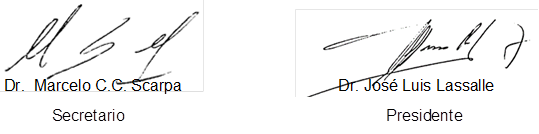 